CURRICULUM VITAE								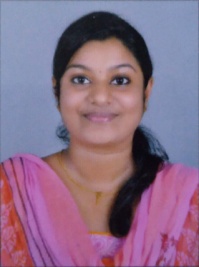 DR NIKITHA BABU MBBS.MD.DVLPERSONAL DETAILSName : Nikitha BabuDate Of Birth: 15/06/1990Telephone: 8848890113,9847958581,9447374840Marital Status: MarriedNationality : IndianQualification : MBBS.MD.DVLRegister Number: TCMC 54131Address: W/O Dr Eapen Mathew, Veliyamkunnath house,Pattimattom,Ernakulam.683562CAREER HIGHLIGHTS Compassionate and dedicated Dermatologist with  training in dermatology, Venereology, lerprology and cosmetology for the care of adult and paediatric patients. Personable professional able to relate to wide range of patients parents and staff. STRENGTHS ➢ Superior diagnostic skills with proficient treatment planning and execution ➢ Good bedside manners – strong interpersonal and relationship building skills ➢ A team performer – promote congenial environment and harmony with medical staff, administration, patient and family members. ➢ Provide adequate medical attention to patients yet in consistent with organization’s standard operating procedures SKILLS Observed and Assisted  in aesthetic procedures like PRP therapy, laser therapies for treatment of acne scars, pigmented lesions  and  and targeted phototherapy for Vitiligo treatment. Skilled to perform diagnostic procedures like Skin biopsy, shave Excision, KOH, prick testing and patch testing. PUBLICATIONS:Poster on Linear Psoriasis: A Rare Presentation At  NIMHANS(ROOTS 3)IADVL  2019Poster on A Rare Case Of Unna Thost Palmoplantar Keratoderma at CUTICON TN 2019Paper on A Study Of Cutaneous  Morphological Patterns Of Adverse Drug Reactions at CUTICON Karnataka 2019 and published in International Journal of Reasearch in Dermatology April 2020AREAS OF INTERESTClinical dermatology, Cosmetology and Dermatosurgery.WORK EXPERIENCEConsultant Dermatologist at Vathiyayath hospital Perumbavoor and Holy Cross Hospital, Pattimattom, Ernakulam .( Still working)CourseCollegeYear of JoiningYear of PassingMBBSMOSC Medical College Kolenchery,Ernakulam,Kerala20082015MD Dermatology Venereology leprosy(D.V.L)Basaveshwara Medical College,Karnataka20172020